Atividade de Ciências Físicas e NaturaisPeríodo 1 - Atividade 14elaborada por Johann PortschelerVamos investigar!Olá,Quando nascemos, tudo o que temos para perceber o mundo são nossos cinco sentido: tato, olfato, paladar, audição e visão.Usamos nossos olhos, mãos, boca, ouvidos e língua para perceber o mundo que nos cerca, mas será que podemos confiar plenamente no que vemos, tocamos, saboreamos, cheiramos e ouvimos?Hoje, vamos começar uma série de atividades para conhecer nossos sentidos e descobrirmos como eles realmente funcionam. Bons estudos!PropostaPreencha nos espaços abaixa os espaços abaixo com os resultados dos testes. Não esqueça de ser o mais detalhista possível.1. Resultados do vídeo 1:(escreva aqui sua resposta)2. Resultados do vídeo 2:(escreva aqui sua resposta)3. Resultados do vídeo 3:(escreva aqui sua resposta)4. Resultados do vídeo 4:(escreva aqui sua resposta)5. Resultados do vídeo 5:(escreva aqui sua resposta)ILUSÕES 1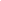 ORIENTAÇÕESAntes de iniciar sua atividade:leia a atividade com atenção;Respondendo o questionário online:acesse o link do questionário online clicando na imagem abaixo;preencha corretamente seu e-mail, pois ele será usado para enviar suas respostas para você ao final da atividade.todos os pontos do questionário são obrigatórios.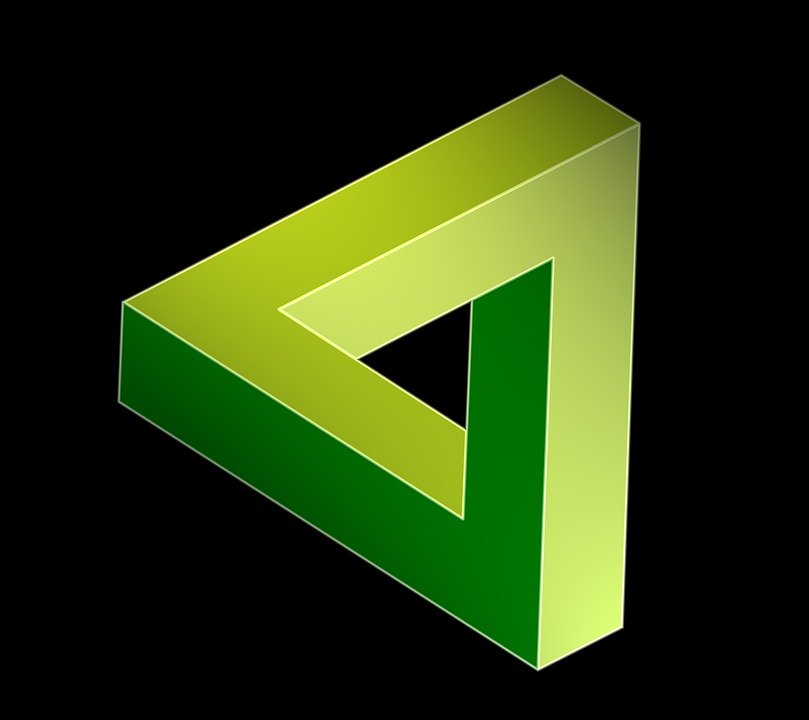 Observação: todas as atividades devem durar o tempo máximo de 45 min para cada aula que você teria da disciplina de Ciências naquele dia. Sendo assim, mesmo que não tenha terminado a atividade, faça o envio da atividade pelo Moodle.InícioTérminoTotalD.P.O.00:0000:0000 min000